May Holiday Club 2022Booking FormOpen - Monday 30th May – Wednesday 1st JuneAt Barnwood C of E Primary School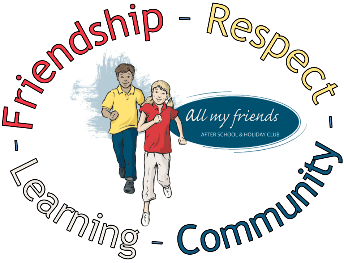 Terms and ConditionsBookings will be confirmed upon receipt of a completed and signed booking form, accompanied by full payment. We reserve the right to deny admission to the club in the event of non-payment.Sibling Rates apply to the eldest child if a younger sibling attends All My Friends Holiday Club at the same time.Cancellations will be refunded in full when at least 2 weeks’ written notice is received and at 50% when 1-2 weeks’ notice is given. Cancellations within 7 days will not be refunded unless the setting is advised to close by Public Health England due to an outbreak of Covid-19.We will only be offering an 8am-6pm and 9am-3pm sessions.Please enter your required session dates, times and trip requests for the holiday period and use one form per child.To avoid disappointment please return your holiday booking form with FULL PAYMENT by close of business on Friday 20th MaySession ChargesMay TripsPlease note, local outings will also be planned by the teams on site during the holidays.Trip Terms and ConditionsTo book your child’s space on the trips please use the ‘Special Instructions/Trips Required’ box on the front of this form.All places are allocated on a first come, first served basis.Trip cost must be paid in advance with booking form and consent forms correctly completed.Please follow special instructions for each trip to avoid your child’s place being withdrawn. To book a place, please complete and sign this booking form and send it to Holiday Club, All My Friends Childcare, 87 Barnwood Road, Gloucester, GL2 0SF, email it to ASC@allmyfriendschildcare.co.uk,  or hand it in person to the Manager at the Club.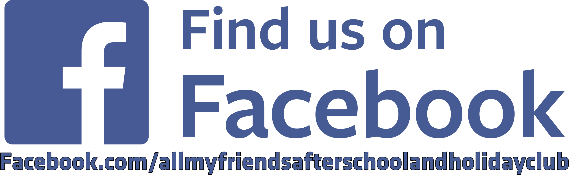 Date Received: __________________________ (For Office Use) Full Payment Received: __________________   (For Office Use)	Child’s Full NameAge in YearsDateDayAll Day()Short Day()Session Cost £Special Instructions/Trips Required.30th MayMonday31st MayTuesday1st JuneWednesday2nd JuneThursdayCLOSEDBANK HOLIDAY3rd JuneFriday CLOSEDQUEENS JUBILEESession Cost Total£Trip Cost Total£Total Cost£Payment method (please circle)BACS:Sort Code 20-33-83 Account Number 60684716 (Reference child’s name)CashVoucherHoliday Full Day (8am-6pm)£35.00Holiday Full Day Sibling£33.00‘Short Day’ Session (9am-3pm)£29.50‘Short Day’ Session Sibling£28.50TripDate and TimeCostSpacesSpecial InstructionsTick to bookBooster Seat Required?Gloucester Museum‘Reggie the Raptor’s trail through time Tuesday 31st May 2022£4.0014N/A Travelling on busTea Party!Wednesday 1st June 2pmN/ASigned:Date:Telephone Number:Email Address:(so we can contact you regarding your booking).